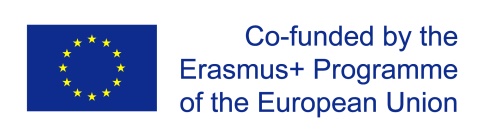 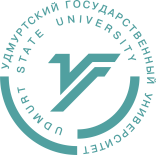 ФГБОУ ВО «УДМУРТСКИЙ ГОСУДАРСТВЕННЫЙ УНИВЕРСИТЕТ»Грантовая программа «Jean Monnet Modules» в рамках «Erasmus+»институт социальных коммуникацийКафедра истории, теории и практики социальных коммуникаций___________________________________________________________________________ПРОГРАММА Круглого столаМодуль «European experience of Innovative Culture and Intellectual Property relations: Communicative aspects»(«Итоги второго года реализации модуля»)15 июня 2018 годаИжевск, УдГУ, 1 корп., ауд. 229 (13:45-15:50)Оргкомитет: Л.В. Баталова, дир. ИСК,С.А. Даньшина, зав. каф. ИТиПСК,И.А. Латыпов, д.ф.н., проф. каф. ИТиПСК,О.В. Меншатова, к. и. н., доц.Е.А. Калач, к.п.н., доц.Ведущий: И.А. Латыпов, д.ф.н., проф. каф. ИТиПСК.Регистрация участников: время: с 13:45-14:00. Место: ауд. 229.Язык Круглого стола – русский.РЕГЛАМЕНТ РАБОТЫ: доклад – 7 минут, обсуждение докладов – 5 минут.Время начала Круглого стола- 14:00. Место: ауд. 229.Цель: распространение опыта реализации проектов, направленных на разработку и реализацию образовательных модулей на европейскую тематику; определение перспектив участия научно-педагогических работников УдГУ в конкурсах акции «Jean Monnet» программы Erasmus +.Приветственные слова: М.М. Кибардин, Проректор УдГУ по учебной и воспитательной работе,М.А. Фоминов, Первый заместитель министра информатизации и связи Удмуртии,А.Н. Воронцов, Руководитель  Агентства печати и массовых коммуникаций Удмуртии,М.И. Безносова, начальник Управления международного сотрудничества и связей с общественностью УдГУ,Л.В. Баталова, дир. Института социальных коммуникаций УдГУ. И.А. Латыпов, Д.ф.н., проф. каф. ИТиПСК - Подведение итогов 2-го года реализации модуля «Европейский опыт инновационной культуры и отношений интеллектуальной собственности: коммуникативные аспекты» в рамках 1-го года реализации Project № 575008-EPP-1-2016-1-RU-EPPJMO-MODULE (EICIPRC)С.А. Даньшина, зав. каф. ИТиПСК, «Перспективы развития  магистерских программ каф. ИТиПСК, в т.ч. магистратуры «Медиакоммуникации в рекламе и связях с общественностью»»;О.В. Меншатова, К.и.н., доц. – Перспективы развития курса «Инновационные англоязычные СМИ в Евросоюзе: роль и функции» в рамках грантового проекта.А.И. Карманчиков, , начальник сектора охраны интеллектуальной собственности, Доц., ИГЗ – к.п.н., «Роль патентной политики в выявлении интеллектуального резерва вуза».Л.М. Орлова, к. филол. н., Доц. Каф. ИД (ИСК),М.Ю. Савельев, к.э.н., с.н.с. УдГУ, председатель совета директоров Ассоциации по методологическому обеспечению деловой активности и общественного развития «Митра».Отзывы слушателей программы – Результаты программы.Вручение сертификатов о прохождении модуля «European experience of Innovative Culture and Intellectual Property relations: Communicative aspects».